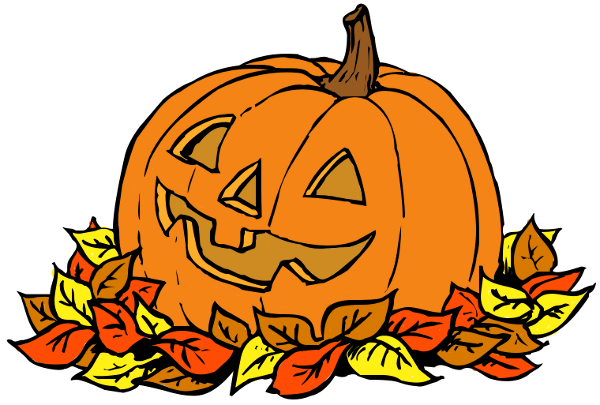 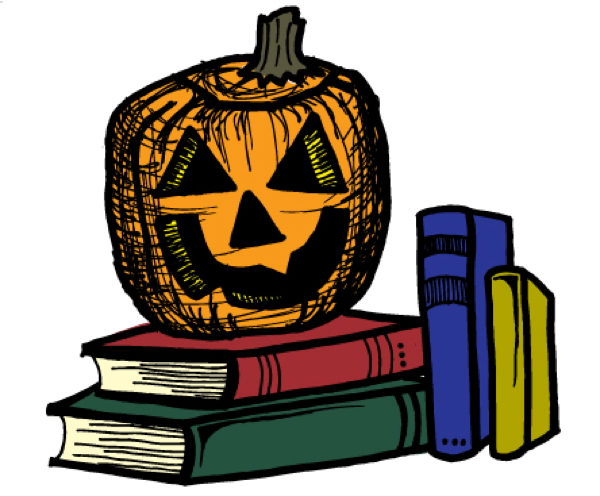 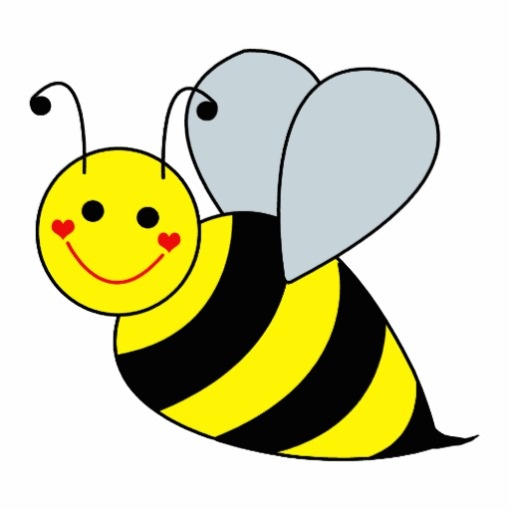 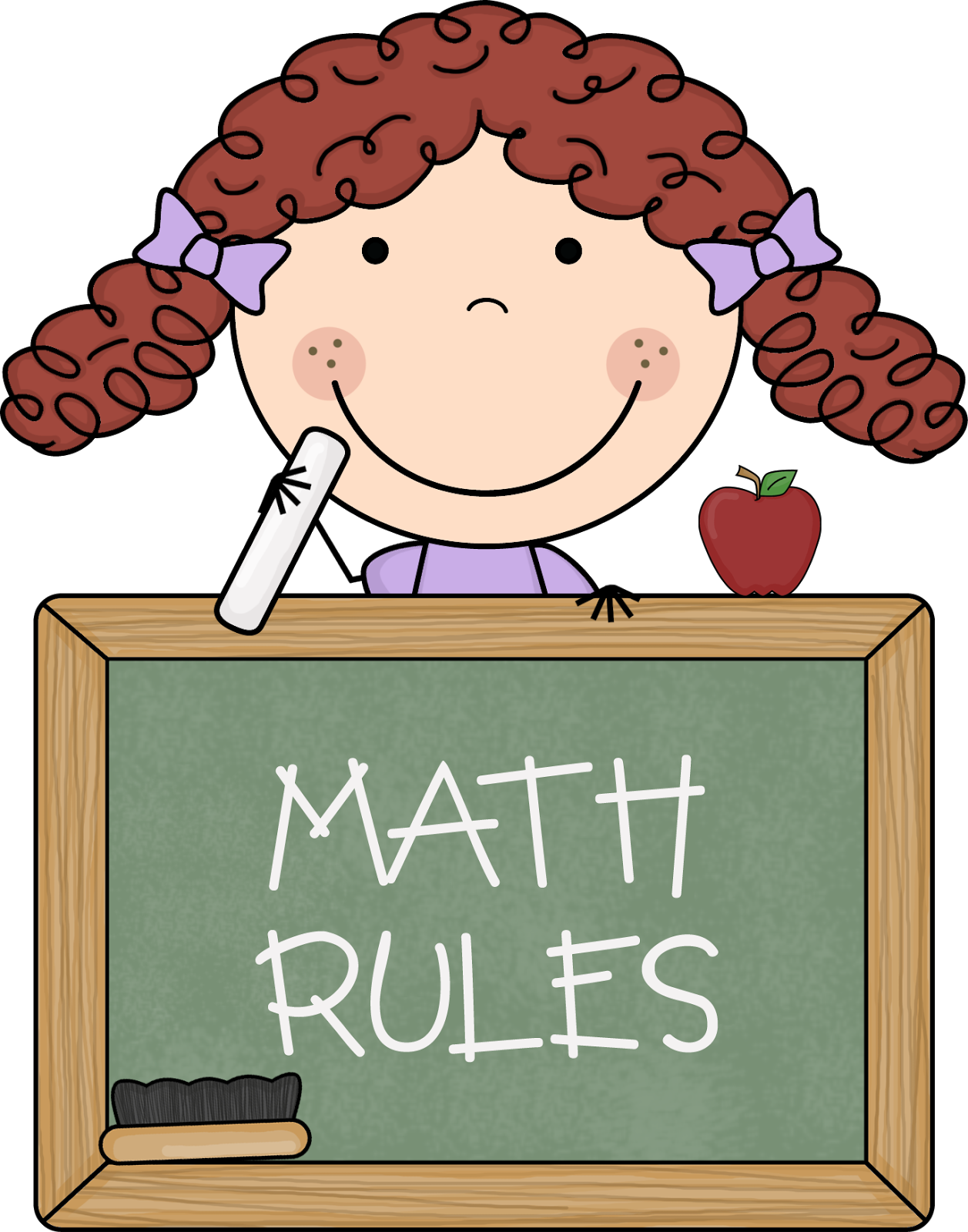 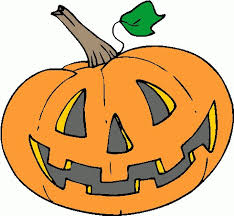 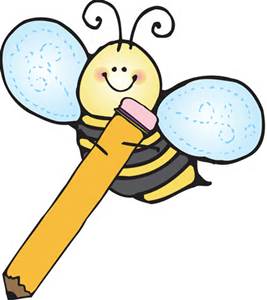 DateHomeworkMonday 10/23Math: 4.3Phonics: Share Sheet #5Tuesday 10/24Math: 4.4Phonics: Share Sheet #5Wednesday 10/25Math: 4.5Phonics: Share Sheet #5Thursday 10/26Math: 4.6Phonics: Share Sheet #5 Due! Friday 10/27  5 hour day!Read, Read, Read!!